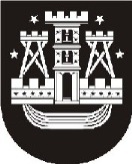 KLAIPĖDOS MIESTO SAVIVALDYBĖS TARYBASPRENDIMASDĖL KELEIVIŲ IR BAGAŽO VEŽIMO VIETINIO SUSISIEKIMO AUTOBUSAIS IR MARŠRUTINIAIS TAKSI KLAIPĖDOS MIESTE TVARKOS APRAŠO PATVIRTINIMO 2013 m. spalio 24 d.  Nr. T2-268KlaipėdaVadovaudamasi Lietuvos Respublikos vietos savivaldos įstatymo (Žin., 1994, Nr. 55-1049; 2008, Nr. 113-4290) 18 straipsnio 1 dalimi, Lietuvos Respublikos transporto veiklos pagrindų įstatymo (Žin., 1991, Nr. 30-804; 2002, Nr. 29-1034) 4 straipsnio 4 dalimi, Lietuvos Respublikos kelių transporto kodekso (Žin., 1996, Nr. 119-2772; 2002, Nr. 37-1342) 4 straipsnio 3 dalimi, Keleivių ir bagažo vežimo kelių transportu taisyklių, patvirtintų Lietuvos Respublikos susisiekimo ministro . balandžio 13 d. įsakymu Nr. 3-223 (Žin., 2011, Nr. 46-2190), 6 punktu ir atsižvelgdama į Vyriausybės atstovo Klaipėdos apskrityje tarnybos 2013 m. vasario 5 d. teikimą Nr. (5.1)-TR-39, Klaipėdos miesto savivaldybės taryba nusprendžia:1. Patvirtinti Keleivių ir bagažo vežimo vietinio susisiekimo autobusais ir maršrutiniais taksi Klaipėdos mieste tvarkos aprašą (pridedama).2. Nustatyti, kad šio sprendimo 1 punktu patvirtinto tvarkos aprašo 25 punktas įsigalioja . sausio 1 d.3. Pripažinti netekusiais galios:3.1. Klaipėdos miesto savivaldybės tarybos . vasario 15 d. sprendimą Nr. T2-41 „Dėl keleivių vežimo autobusais ir maršrutiniais taksi Klaipėdoje tvarkos aprašo patvirtinimo“;3.2. Klaipėdos miesto savivaldybės tarybos . lapkričio 26 d. sprendimą Nr. T2-424 „Dėl Klaipėdos miesto savivaldybės tarybos . vasario 15 d. sprendimo Nr. T2-41 „Dėl  keleivių vežimo autobusais ir maršrutiniais taksi Klaipėdoje tvarkos aprašo patvirtinimo“ pakeitimo ir papildymo“.4. Skelbti apie šį sprendimą vietinėje spaudoje ir visą sprendimo tekstą – Klaipėdos miesto savivaldybės interneto tinklalapyje.Šis sprendimas gali būti skundžiamas Lietuvos Respublikos administracinių bylų teisenos įstatymo nustatyta tvarka Klaipėdos apygardos administraciniam teismui.Savivaldybės meras 